Little Houghton Parish Council (LHPC) Meeting                 8Date:  Date:  15/08/2315/08/2315/08/23Venue: Venue: Houghton Main Sports and Social ClubHoughton Main Sports and Social ClubHoughton Main Sports and Social ClubTime: Time: 6.00pm6.00pm6.00pmAttendees:Attendees:Jeff Greasley, Colin Ward, Amanda McGrath, Hilary Cook, Cheryl HansonJean Ironmonger, Kevin OsborneJeff Greasley, Colin Ward, Amanda McGrath, Hilary Cook, Cheryl HansonJean Ironmonger, Kevin OsborneJeff Greasley, Colin Ward, Amanda McGrath, Hilary Cook, Cheryl HansonJean Ironmonger, Kevin OsborneApologies:Apologies:Katie ColbeckKatie ColbeckKatie ColbeckNo:Agenda ItemAgenda ItemDiscussedActions1Minutes of committee meeting held on:Minutes of committee meeting held on:Agreed JeffSeconded Colin2Matters arisingMatters arisingRef speed limit Middlecliff Lane – Kevin Osborne received a reply 18th July 23 from Harriert ParkinThe entire length is 30m/hr unless sign is shown then 30Suggested sign – slow down children playing Drains Little Houghton – Kevin Osborne received a reply from Oliver,@ Drainage and Transport work is planned to cleanse all the gullies on Middlecliff Lane. No date set. Defib – Jeff has applied for one but still waiting to hear from the GovernmentClerk to look in to3Banking FinancesBanking FinancesBanking FinancesBanking Finances3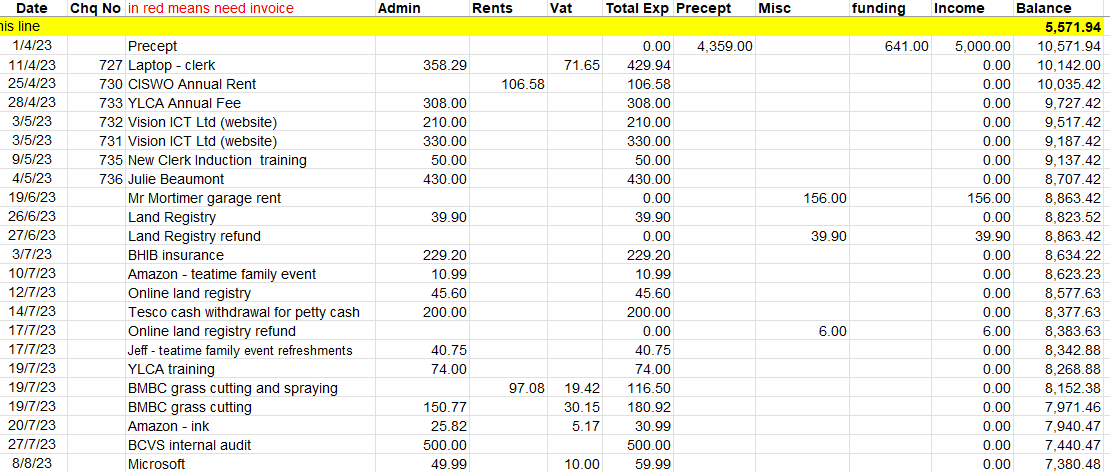 4FundingFundingStill awaiting bids so can apply for funding. Awaiting responses from companies re the playground.5Parish Council Clerk postParish Council Clerk postPost now filled – Katie Colbeck is in place6CorrespondenceCorrespondenceHMRC – PAYE Form from YLCA consent forms to send us emails directly7AoBAoBGolf ball nearly hit Amanda‘s dog on Chapel Lane. She went to see Anthony at the driving range he said it happens all the time and said there was nothing they could do about it. There are many golf balls on the lane so it does happen regularly, but families walk up and down that lane so people and children are at risk.Issue finding old records – box file gone to a department at the council. Jeff visited Caroline’s daughter regarding missing files, however she  is distressed that still getting letters from BMBC and the insurancePrecept – needs to be for Nov ready for next year. We pay out £5,003.20 each year and only get £5,000Parish Councillors, Jean, Connor, Katie and children lane cleared for people to park. Tidy Team came and were really helpful. Still waiting for council to quote for clearing of 2 diseased trees in parish fieldQuotes have been obtained by Hilary Clerk to send a formal letter re concerns.Amanda to contact Peter Clark at BMBC Jeff to liaise with council to remove Caroline’s addressAmanda to liaise with other companies to ensure address removed.Colin will send Clerk email for Tidy Team so we can formally thank them9Next meetingNext meetingAll future meetings will be on the 2nd Tuesday of alternate months: October, December, February, April, June, AugustNext meeting is on:Tuesday 10th October 2023 at Houghton Main Sports and Social Clubat 6pm